 REFERAT STYREMØTE 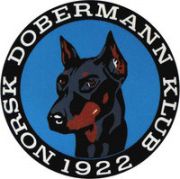 Dato:		7.06.2022	Sted: 		Telefonmøte (messenger kl 20.00)Tilstede: Lisbeth.B.Karlsen. Anne Husebø.Veronica Cloin. Siw Monica Waagbø. Ingar Andersen. Tanja Kotte. 	Ikke møtt: Frank Fosse.  Saksliste:44: Referat gjennomgått og godkjent. 45: Økonomi gjennomgått og godkjent. 46: NDK vurderer å bytte bank.47: Jubileumsboken sin utgivelse utsettes,men skal gis ut i løpet av året. 